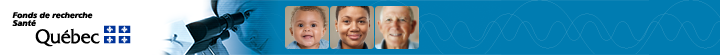 Cliquez ici pour taper le nom du centre ou de l'institutPrésenté par Cliquez ici pour taper le nom du directeur ou de la directriceLes avis d'intention permettront aux comités d’évaluation par les pairs d’établir l'admissibilité des demandes et de recommander le dépôt des demandes complètes au programme des centres et instituts de recherche.Seuls les centres ayant reçu une recommandation favorable du comité d’évaluation des Avis d’intention ainsi que l'approbation des autorités universitaires et/ou de l’établissement de santé et de services sociaux auxquels ils sont affiliés pourront être invités au dépôt d’une demande complète au programme.Coordonnées d’une personne contact de l’administration (ex : direction adjointe)Identification des axes/thématiques/programmesÉnumérez chacun des axes/thématiques/programmes et identifiez leur responsable, si applicable. Vous pouvez ajouter des lignes au tableau si nécessaire.Établissements physiques constituant le centre ou l’institut de rechercheÉnumérez chacun établissements. Vous pouvez ajouter des lignes au tableau si nécessaire.* Si l’établissement est financé par un programme d’infrastructure de l’un des Fonds de recherche (FRQNT, FRQS ou FRQSC), inscrire le nom du programme. Sinon, inscrivez « aucun ».Suggestion d’évaluateursVeuillez suggérer environs quatre (4) évaluateurs ou évaluatrices, hors Québec, qui ne sont pas en conflit d'intérêts avec le centre/institut. Ces derniers peuvent s'exprimer en anglais mais doivent avoir un niveau de compréhension suffisant en français pour lire les demandes et participer aux discussions du comité d'évaluation. Veuillez-vous assurer que les informations fournies sont à jour. Vous pouvez ajouter des lignes au tableau si nécessaire.Documents à fournir :Le présent formulaire dûment rempli.Une liste Excel (voir le gabarit inclus dans la boite à outil du programme) indiquant, pour tous les chercheurs et chercheuses du centre ou de l’institut, le Nom, Prénom, NIP, Axe/Thème/Programme de recherche (ou expertise), pourcentage de temps professionnel consacré à la recherche, le principal lieu de recherche, le temps d’implication dans le centre/institut actuel (ou prévu* si le centre/institut n’existe pas déjà), le statut équivalent temps plein, ainsi que la moyenne de fonds de recherche de compétition reconnus obtenus lors des 4 dernières années (Avril 2014 – Mars 2018).* Veuillez noter que les contributions prévues devront être formalisées suite à la création du CR.La version pdf du CV commun canadien (version CV de financement pour le FRQS) ainsi que le fichier «Contributions détaillées » (consulter le document Directives pour le fichier joint au CV  dans la boîte à outils) pour 25 chercheurs ou chercheuses à équivalent temps plein de votre centre/institutLa version pdf du CV commun canadien (version CV de financement pour le FRQS) ainsi que le fichier «Contributions détaillées » (consulter le document Directives pour le fichier joint au CV  dans la boîte à outils) pour le directeur ou la directrice ainsi que les co-directeurs et co-directrices du centre ou de l'institut de recherche. Lettre(s) d’appui des autorités universitaires et, s’il y lieu, de la direction générale de l’établissement de santé et services sociaux auquel est affilié le centre de recherche. La lettre devrait préciser :le soutien structurel et financier qui sera apporté au centre/institut par les partenaires (établissement d’accueil, université, fondation);l’appui qui sera apporté au plan stratégique du centre/institut.Veuillez utiliser la police de type Arial, taille 10 pt, interligne simple pour la rédaction de toutes les sections.Programme de subvention des Centres et Instituts de recherche –2019-2020AVIS D’INTENTION Coordonnées du directeur ou de la directrice du centre/institut de rechercheCoordonnées du directeur ou de la directrice du centre/institut de rechercheCoordonnées du directeur ou de la directrice du centre/institut de rechercheCoordonnées du directeur ou de la directrice du centre/institut de rechercheNomPrénomTitre (M, Mme, Dr, Dre, etc.)NIP (si applicable)Institution d’appartenanceAffiliation universitaireCourrielCourrielNomPrénomTitre (M, Mme, Dr, Dre, etc.)CourrielAxe/thématique/programmeNom de la personne responsable, si applicableAffiliation universitaire, , si applicableNom de l’établissementAdresse physique Affiliation universitaireProgramme d’infrastructure*Nom, prénomAffiliation universitaireCourrielDomaine de recherche1. Pertinence et caractère innovant (maximum 1 page)Décrivez :le caractère unique du centre/institut et comment ils se distingue des autres centres financés par les FRQ;la pertinence et la valeur ajoutée de la recherche faite dans l’établissement pour le développement de la recherche au Québec;la complémentarité du programme de recherche avec les autres programmes de financement provinciaux, nationaux et internationaux.2. Activités de recherche (maximum 1 page)DécrivezPertinence de la programmation scientifique favorisant un positionnement stratégique du centre ou de l’institut au niveau local, national et internationalExcellente performance et productivité de l’ensemble des unités et sous-unités (i.e. axes, programmes, thèmes) relativement aux domaines de recherche (exemple : masse critique de chercheurs et chercheuses performants, capacité d’attraction de fonds, qualité et ampleur de la productivité scientifique, etc.)Excellent maillage des thématiques de recherche dans l’établissement et cohérence avec les objectifs du centre ou de l’institut3. Organisation et gestion (maximum 1 page)Décrivez :la structure organisationnelle et un plan de développement réaliste et cohérent avec les objectifs stratégiques de l’organisation; (en annexe, vous pouvez inclure un plan de développement succinct et un organigramme)la structure organisationnelle permettant le développement optimal de la recherche, la génération de connaissances et leur utilisation;les mécanismes assurant le maillage et la collaboration entre le centre de recherche, l’établissement gestionnaire et les milieux d’intervention.4. Qualité du milieu de formation (maximum 1 page)Décrivez :mécanismes facilitateurs de recrutement d'étudiants et étudiantes inscrits aux cycles supérieurs, de stagiaires de premier cycle et postdoctoraux;structure favorisant l’intersectorialité et l’exposition à différentes approches et domaines de recherche en complémentarité à ce qui est offert par le milieu universitaire;exemples d’activités de formation de deuxième et troisième cycles offertes.5. Collaboration et rayonnement (maximum 1 page)Décrivez :la collaboration avec des chercheurs et chercheuses d’autres regroupements de recherche ayant des intérêts communs ou des expertises complémentaires au niveau provincial, national et international;le rayonnement national et international (collaborations, attraction de personnel vers le centre, participation à des comités scientifiques, prix, conférences, etc.)6. Diffusion et transfert des connaissances (maximum 1 page)Décrivez :qualité et pertinence des activités envisagées pour mettre en valeur les résultats de recherche et en assurer le transfert en direction des milieux de pratique touchés par la programmation.